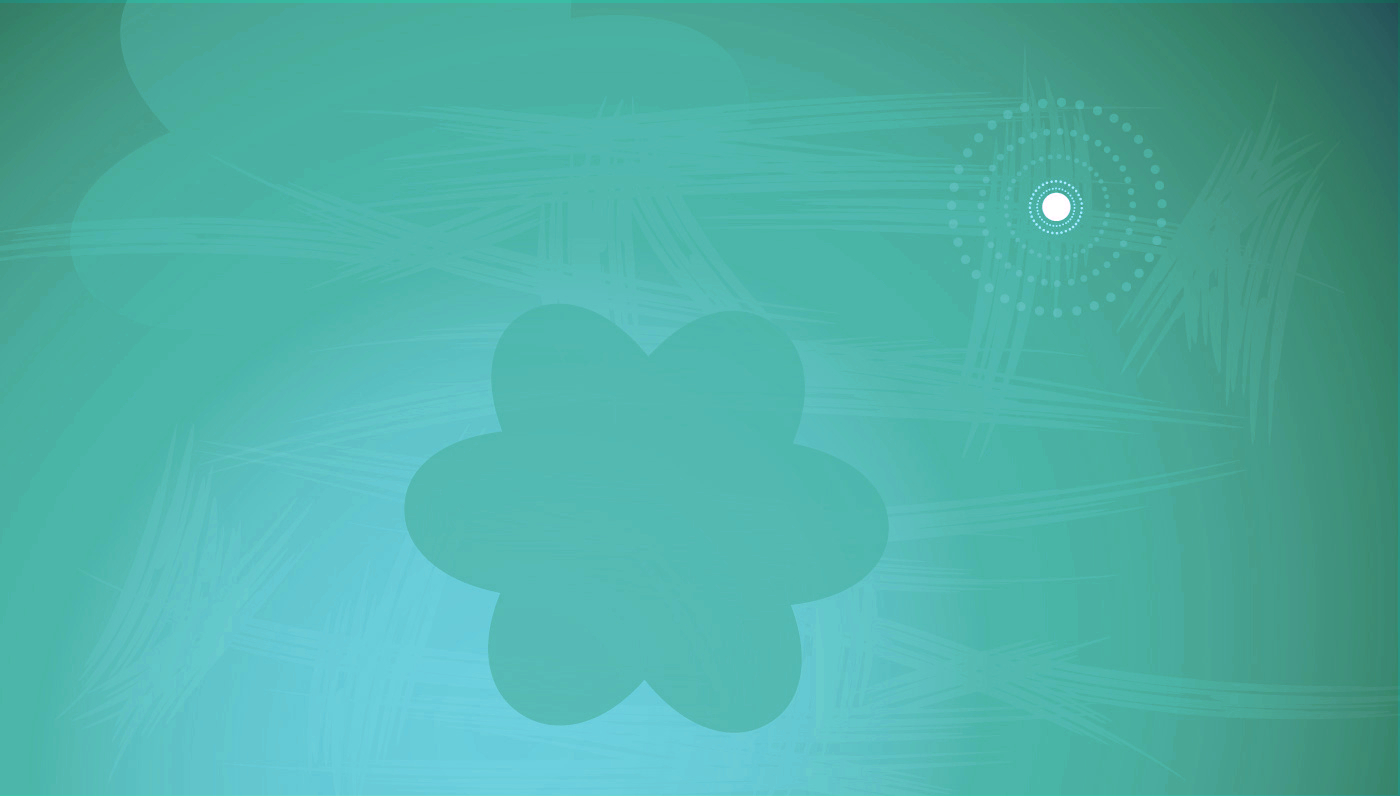 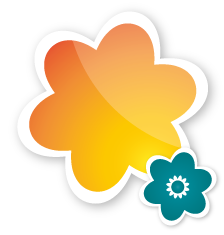 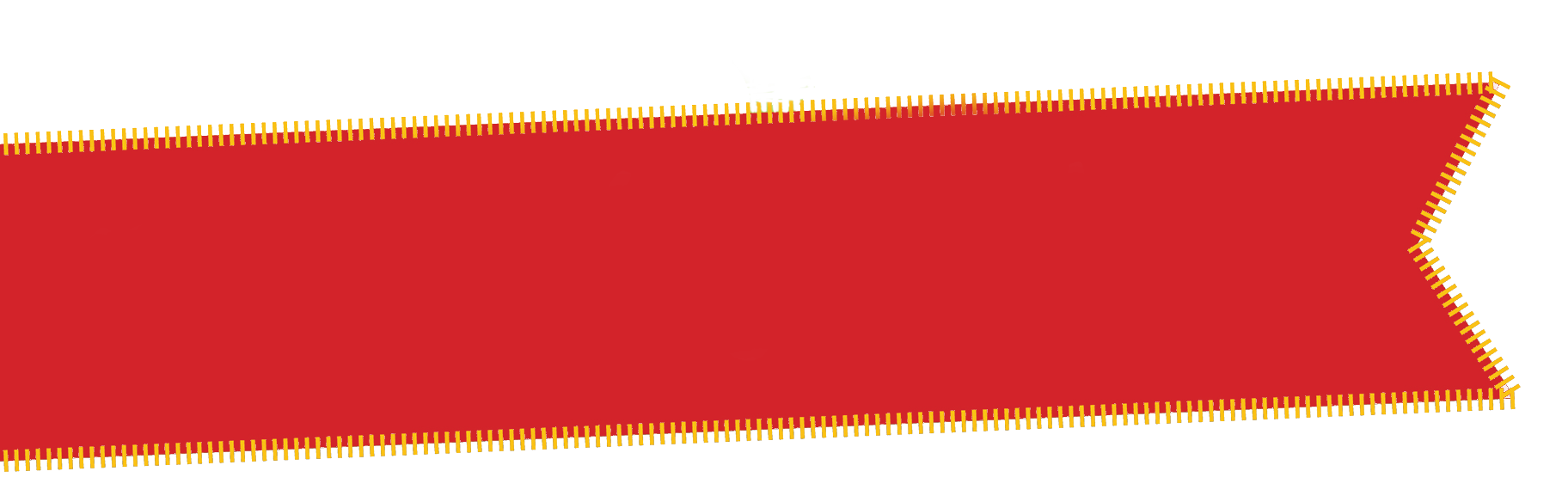 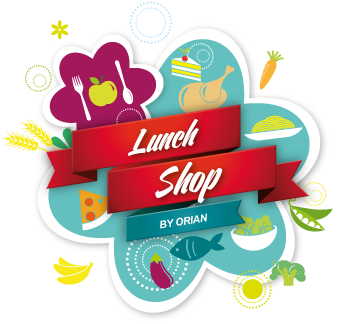 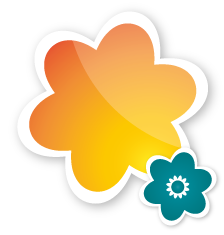 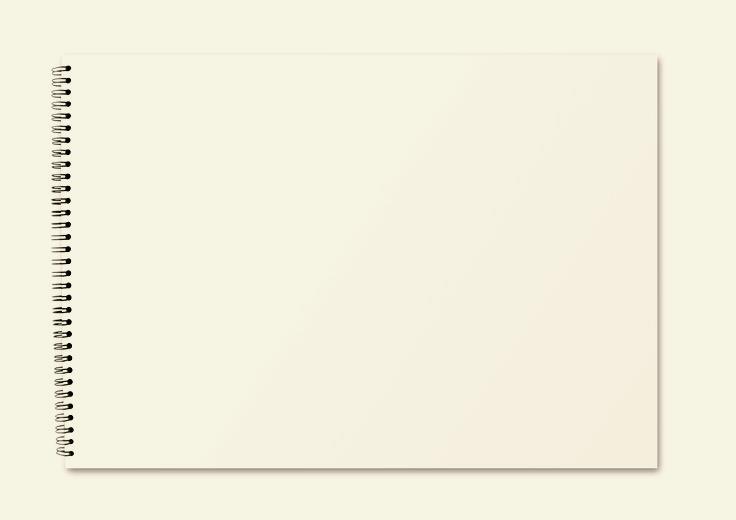 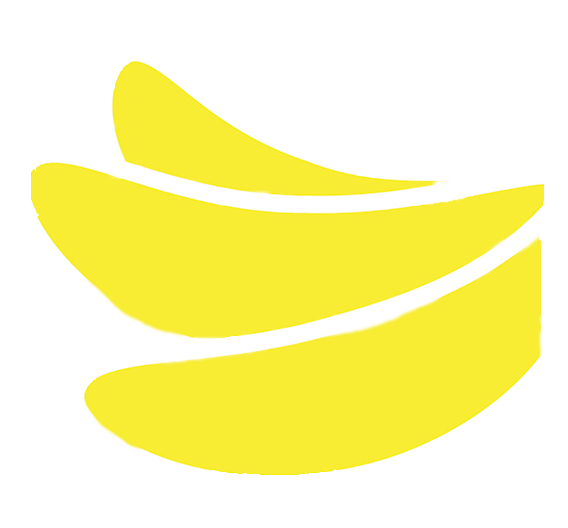 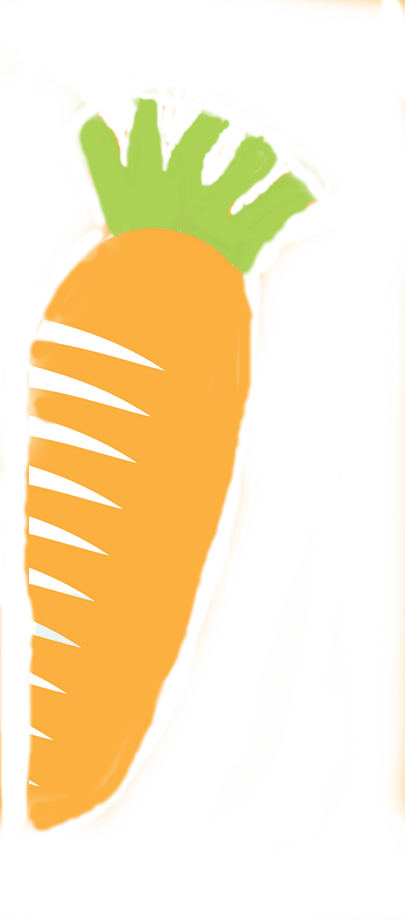 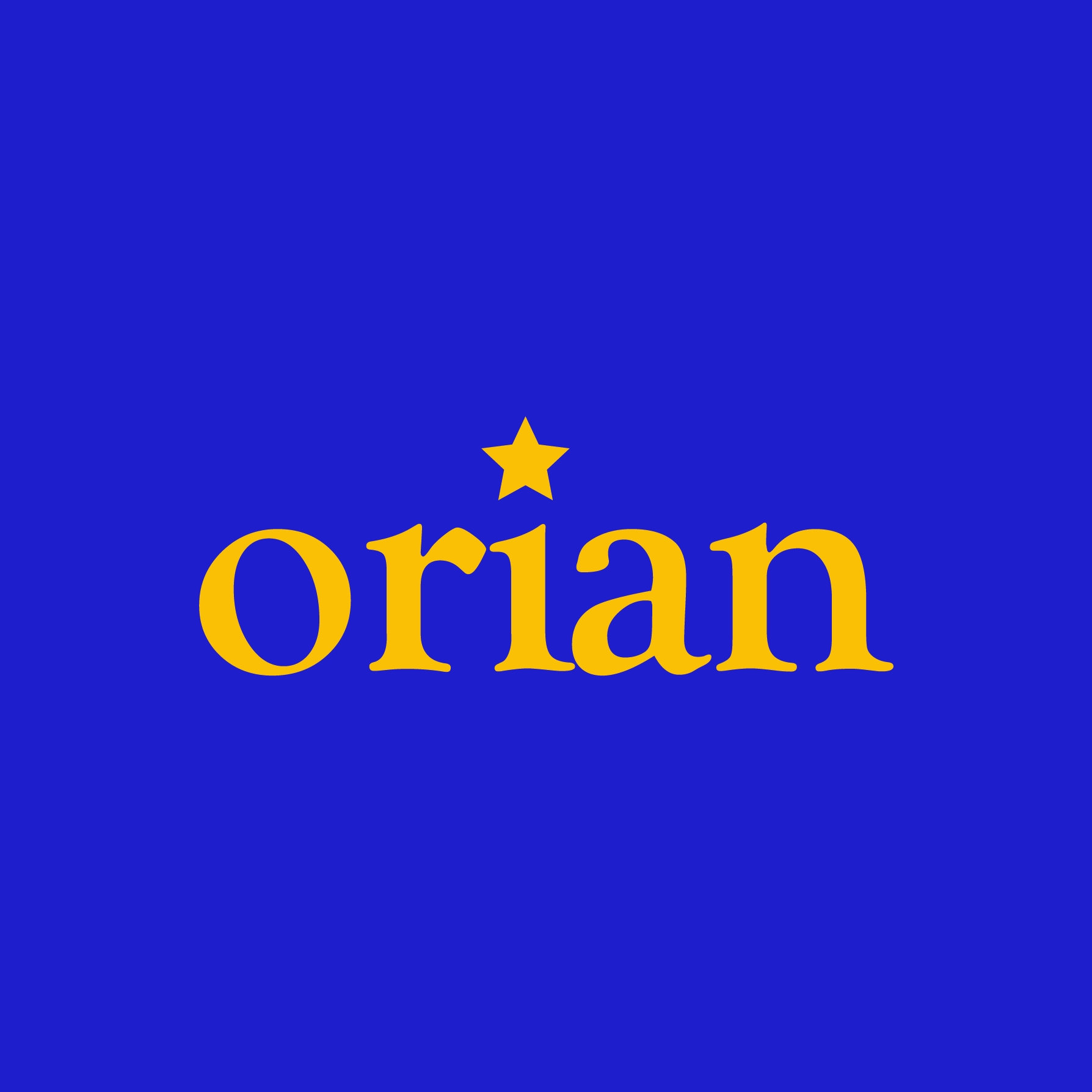 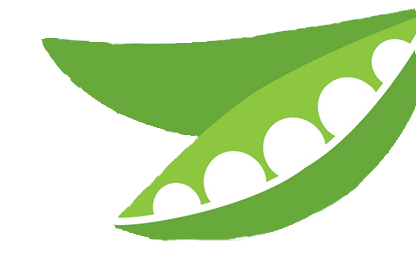 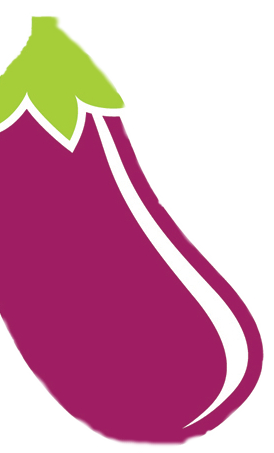 Cheese & Tomato Pizza served with Potato Smiles and SaladOven Baked Jacket Potato with a choice of Cheese, Tuna, Baked Beans and Cheesy Beans served with saladOven Baked Jacket Potato with a choice of Cheese, Tuna, Baked Beans and Cheesy Beans served with saladChocolate CrunchorFresh Fruit or Frozen YoghurtChocolate CrunchorFresh Fruit or Frozen YoghurtChocolate CrunchorFresh Fruit or Frozen YoghurtPork Sausagesserved with Mash Potato, Peas and GravyOven Baked Jacket Potato with a choice of Cheese, Tuna, Baked Beans and Cheesy Beans served with saladOven Baked Jacket Potato with a choice of Cheese, Tuna, Baked Beans and Cheesy Beans served with saladIced Carrot CakeorFresh Fruit or Frozen YoghurtIced Carrot CakeorFresh Fruit or Frozen YoghurtIced Carrot CakeorFresh Fruit or Frozen YoghurtChicken Korma (including Carrot & Sweetcorn)served with RiceOven Baked Jacket Potato with a choice of Cheese, Tuna, Baked Beans and Cheesy Beans served with saladOven Baked Jacket Potato with a choice of Cheese, Tuna, Baked Beans and Cheesy Beans served with saladRaspberry BunorFresh Fruit or Frozen YoghurtRaspberry BunorFresh Fruit or Frozen YoghurtRaspberry BunorFresh Fruit or Frozen YoghurtBeef Bolognaiseserved with Pasta and Garlic BreadOven Baked Jacket Potato with a choice of Cheese, Tuna, Baked Beans and Cheesy Beans served with saladOven Baked Jacket Potato with a choice of Cheese, Tuna, Baked Beans and Cheesy Beans served with saladChocolate MuffinorFresh Fruit or Frozen YoghurtChocolate MuffinorFresh Fruit or Frozen YoghurtChocolate MuffinorFresh Fruit or Frozen YoghurtSalmon Fingersserved with Chips, Baked Beans and Tomato KetchupOven Baked Jacket Potato with a choice of Cheese, Tuna, Baked Beans and Cheesy Beans served with saladOven Baked Jacket Potato with a choice of Cheese, Tuna, Baked Beans and Cheesy Beans served with saladOaty CookieorFresh Fruit or Frozen YoghurtOaty CookieorFresh Fruit or Frozen YoghurtOaty CookieorFresh Fruit or Frozen YoghurtCheese & Tomato Pizza served with Chips and SweetcornOven Baked Jacket Potato with a choice of Cheese, Tuna, Baked Beans and Cheesy Beans served with saladOven Baked Jacket Potato with a choice of Cheese, Tuna, Baked Beans and Cheesy Beans served with saladShortbreadorFresh Fruit or Frozen YoghurtShortbreadorFresh Fruit or Frozen YoghurtShortbreadorFresh Fruit or Frozen YoghurtCottage Pieserved with Mixed VegetablesOven Baked Jacket Potato with a choice of Cheese, Tuna, Baked Beans and Cheesy Beans served with saladOven Baked Jacket Potato with a choice of Cheese, Tuna, Baked Beans and Cheesy Beans served with saladFlapjackorFresh Fruit or Frozen YoghurtFlapjackorFresh Fruit or Frozen YoghurtFlapjackorFresh Fruit or Frozen YoghurtPork Meatballs in Gravyserved with Pasta and PeasOven Baked Jacket Potato with a choice of Cheese, Tuna, Baked Beans and Cheesy Beans served with saladOven Baked Jacket Potato with a choice of Cheese, Tuna, Baked Beans and Cheesy Beans served with saladChocolate BrownieorFresh Fruit or Frozen YoghurtChocolate BrownieorFresh Fruit or Frozen YoghurtChocolate BrownieorFresh Fruit or Frozen YoghurtRoast Chicken Filletserved with Creamed Potatoes, Broccoli, Carrots and GravyOven Baked Jacket Potato with a choice of Cheese, Tuna, Baked Beans and Cheesy Beans served with saladOven Baked Jacket Potato with a choice of Cheese, Tuna, Baked Beans and Cheesy Beans served with saladIced Lemon CakeorFresh Fruit or Frozen YoghurtIced Lemon CakeorFresh Fruit or Frozen YoghurtIced Lemon CakeorFresh Fruit or Frozen YoghurtBreaded Fish Fingersserved with Potato Wedges, Baked Beans and Tomato KetchupOven Baked Jacket Potato with a choice of Cheese, Tuna, Baked Beans and Cheesy Beans served with saladOven Baked Jacket Potato with a choice of Cheese, Tuna, Baked Beans and Cheesy Beans served with saladVanilla MuffinorFresh Fruit or Frozen YoghurtVanilla MuffinorFresh Fruit or Frozen YoghurtVanilla MuffinorFresh Fruit or Frozen Yoghurt